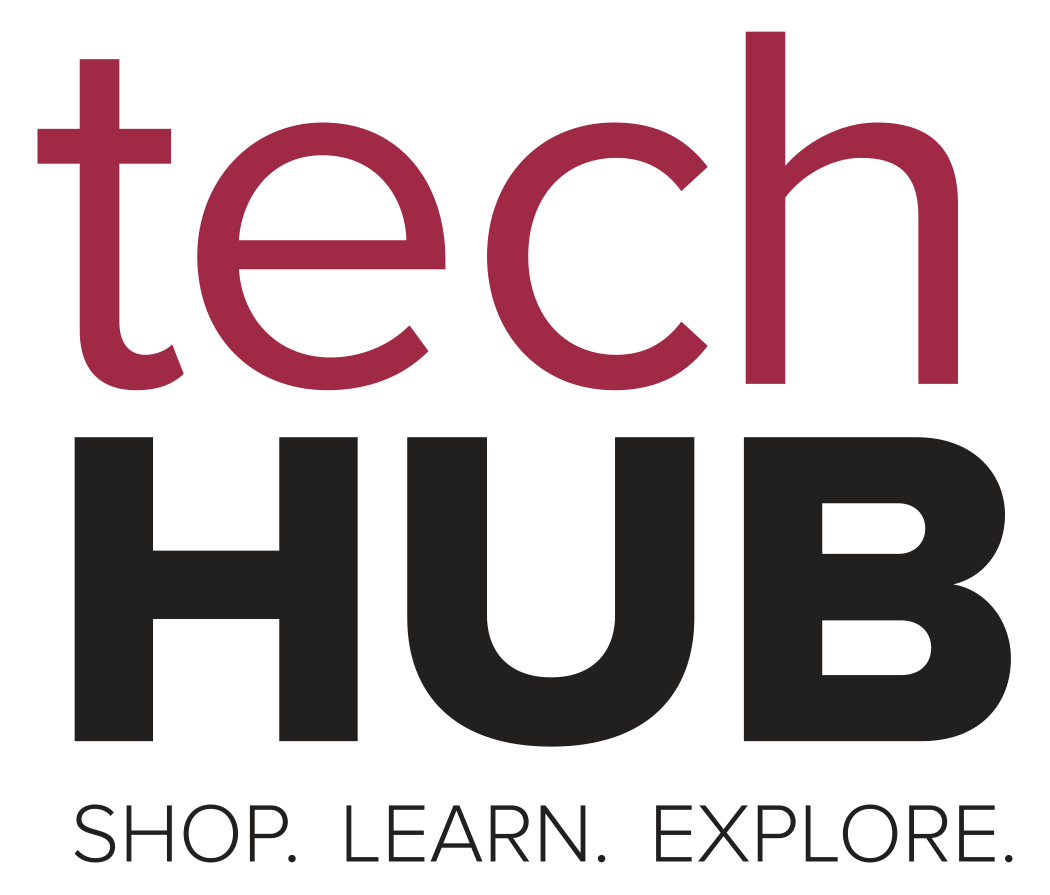 Estimated Project Sample Budget – App DevelopmentDate: Phone: 614-555-5555Email: buckeye.1@osu.eduqtydescriptionunit priceline total1Apple App Store Fee$99$991Programming Software$200$2991Professional design costs$300$599Total$997